МузыкаТема урока «Музыкальные инструменты»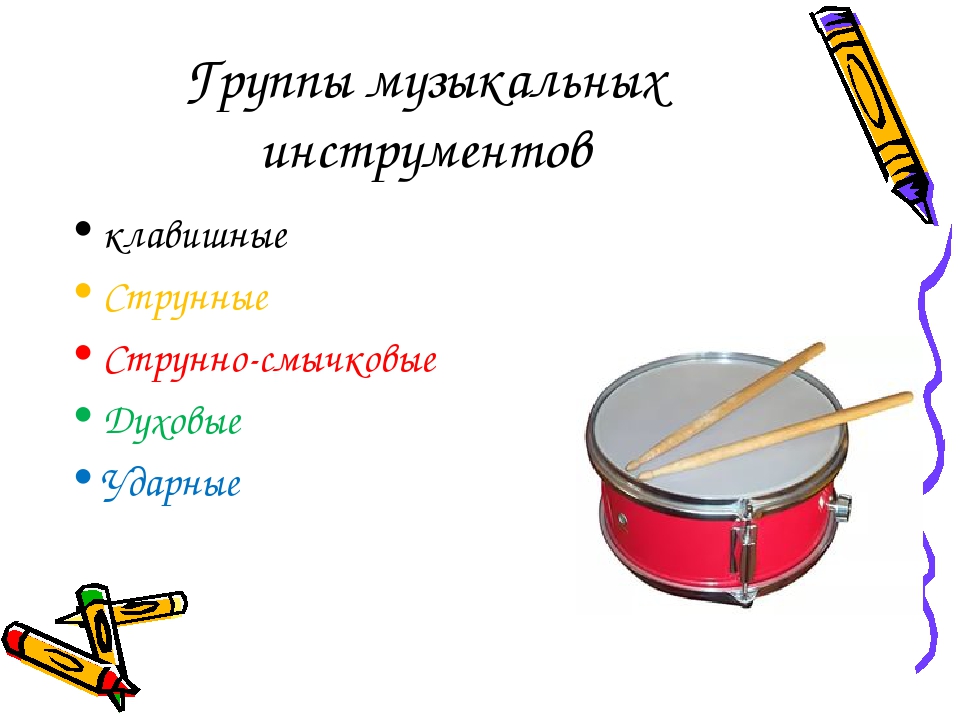 Нарисуйте любой музыкальный инструмент.Выполненные задания отправлять на адрес электронной почты oksananowik0626@mail.ru